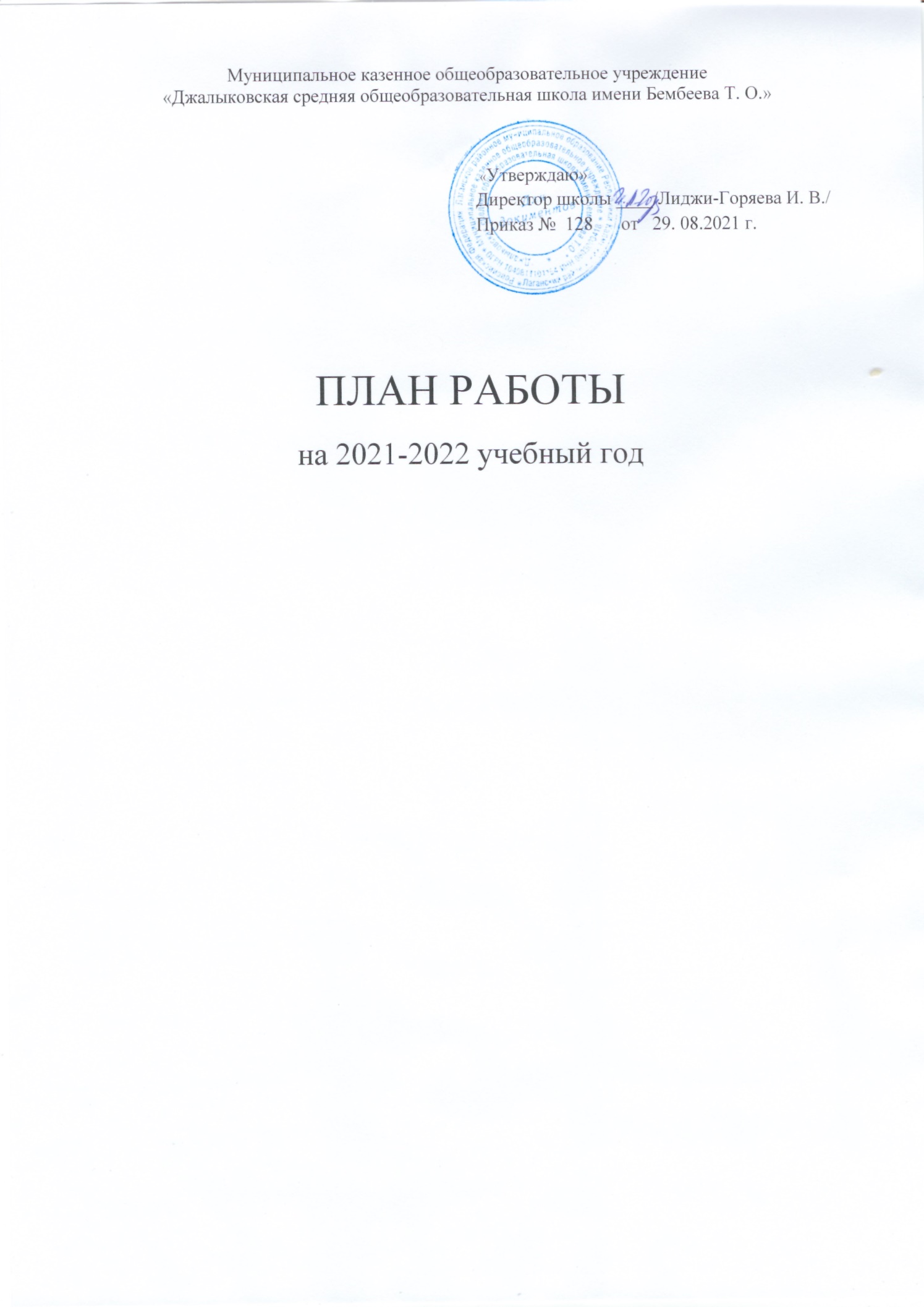 СОДЕРЖАНИЕМетодическая тема школы, цели, задачи, приоритетные направления. Годовая циклограмма работы школы. План методической работы. План реализации ФГОС в 1-11 классах. План воспитательной работы. План работы психолога. План работы социального педагога. Система внутришкольного контроля. План подготовки к ГИА-2022 («Дорожная карта»). Тематика заседаний педагогических советов. Тематика заседаний методического совета. Тематика совещаний при директоре. Тематика совещаний при заместителе директора.ТЕМА: «Создание условий для совершенствования образовательного пространства школы, обеспечивающего развития субъектов образовательного процесса в условиях внедрения ФГОС» Методическая тема: «Управление качеством образования с использованием новых технологий в условиях внедрения и реализации ФГОС»Методические темы  объединенийМО НСО: «Совершенствование профессиональной компетенции учителей начальных классов в условиях реализации ФГОС НОО»МО ЕМЦ: «Использование информационных технологий в учебном и внеурочных процессах для подготовки учащихся к сдаче экзаменов в формате ОГЭ и ЕГЭ»МО ГЦ: «»Проблема библиотеки школы: «Развитие и формирование школьной библиотеки в контексте реализации ФГОС, ориентированных на воспитание и саморазвитие личности»Задачи на 2021 - 2022 учебный год
План методического совета МКОУ «Джалыковская СОШ имени Бембеева Т. О.»на 2021 – 2022 учебный годТема методической работы школы: «Совершенствование качества образования, обновление содержания и педагогических технологий в условиях реализации ФГОС»Цели: повышение качества образования через непрерывное развитие учительского потенциала, повышение уровня профессионального мастерства и профессиональной компетентности педагогов для успешной реализации ФГОС второго поколения и воспитания личности, подготовленной к жизни в высокотехнологичном, конкурентном мире, освоение педагогами инновационных технологий обучения.Задачи:Совершенствовать условия для реализации ФГОС начального образования (НОО- обновленное содержание) и ФГОС основного общего образования (ООО – обновленное содержание), совершенствовать качество обученности выпускников на ступени среднего общего образования (СОО) Создавать условия (организационно-управленческие, методические, педагогические) для обновления основных образовательных программ НОО, ООО и СОО образовательного учреждения, включающих три группы требований, в соответствии с Федеральным государственным стандартом нового поколения.Совершенствовать методический уровень педагогов в овладении новыми педагогическими технологиями (НСУР– национальная система учительского роста)Активизировать работу по выявлению и обобщению, распространению передового педагогического опыта творчески работающих педагогов.Совершенствовать систему мониторинга и диагностики успешности образования, уровня профессиональной компетентности и методической подготовки педагогов.Обеспечивать методическое сопровождение работы с молодыми и вновь принятыми специалистами.Создавать условия для самореализации учащихся в образовательной деятельности и развития ключевых компетенций учащихся.Развивать и совершенствовать систему работы с детьми, имеющими повышенные интеллектуальные способности.Развивать ключевые компетенции учащихся на основе использования современных педагогических технологий и методов активного обучения.Дорожная карта мероприятий МКОУ «Джалыковская СОШ имени Бембеева Т. О.»по обеспечению перехода на новые ФГОС НОО, ФГОС ООО на 2021–2027 годыПлан – график  внутришкольного контроля на 2021 – 2022 учебный годТП – тематическая проверкаСД – совещание при директореСЗ – совещание при завучеПС – педагогический советКД – контроль за документациейКОК – классно-обобщающий контрольПК – персональный контроль.ИБ – индивидуальные беседы, С – справка,   ФК – фронтальный контроль.План мероприятий («Дорожная карта»)по подготовке и проведению государственной итоговой аттестации выпускников 9 и 11 классов МКОУ «Джалыковская СОШ имени Бембеева Т. О.»в 2021-2022 учебном годуПедсоветы Совещания при директоре Совещания при завуче Планируемые результаты и показателина 2021-2022 учебный год.- Увеличить процент педагогов, использующих инновационные технологии. - Увеличить процент педагогов, владеющих основами компьютерной грамотности до 100%. - Усилить работу библиотеки по увеличению количества посещений. - Укомплектовать регулируемой мебелью начальную школу. - Увеличить количество учащихся, обучающихся на «4» и «5» (%) - Продолжить работу по занятости учащимися в ДО. - Снизить общее количество пропущенных уроков, в том числе по болезни и по уважительной причине. Характер задачСодержание задачРеализация и внедрение ФГОС НОО, ООО, СОО- Создание образовательной среды, обеспечивающей качество образования в соответствии с государственными образовательными стандартами. - Обеспечение преемственности всех уровней образования в школе на основе инновационных образовательных технологий, общих подходов к оценке качества, необходимых для успешного перехода на ФГОС второго поколения.Условия реализации образовательных программ- Повышение качества образования и общей культуры обучающихся.- Формирование компетентностного подхода в приобретении общеучебных знаний и навыков, универсальных умений и действий обучающимися. - Использование в образовательном процессе разнообразных методов и приемов для достижения наибольшей эффективности процесса обучения. - Совершенствование системы оценки личностных образовательных достижений учащихся. - Формирование положительной мотивации к учебной деятельности через творческую, исследовательскую и проектную деятельность. - Расширение зоны проектной деятельности. - Организация участия одаренных школьников в конкурсах и олимпиадах, конференциях различных уровней. - Развитие способностей детей через дополнительное образование и систему внеурочной деятельности. - Создание школьной образовательной среды, способствующей формированию и развитию гражданских, социальных и этических компетенций обучающихся, поддержка их творческих инициатив. - Внедрение новых здоровьесберегающих технологий обучения, направленных на формирование положительного отношения к жизни. Повышение психолого-педагогической компетентности участников образовательных отношений.Научно-методическая работаРазвитие научно-методической системы школы: Совершенствование системы мониторинга и диагностики успешности образования, уровня профессиональной компетентности и методической подготовки педагогов. Информационно-методическое обеспечение образовательного процесса и системы повышения квалификации педагогического коллектива, информационное сопровождение учителя в условиях реализации ФГОС, приведение методического обеспечения учебных предметов, учебных планов и программ в соответствие с требованиями ФГОС, помощь учителю в освоении новых образовательных технологий. Развитие профессиональной компетентности педагогов: - Совершенствование системы мониторинга и диагностики успешности образования, уровня профессиональной компетентности и методической подготовки педагогов. - Изучение и распространение положительного педагогического опыта творчески работающих учителей. - Повышение уровня профессиональной подготовки учителей. - Повышение уровня ИКТ-компетентности педагогов. - Формирование готовности педагогов к распространению профессионального опыта среди педагогического сообщества школы, района, региона, страны.Развитие системы управления школой- Управление на основе сотрудничества педагогического, ученического и родительского коллективов. - Единство взглядов руководителей на совместно решаемые учебно-воспитательные задачи и пути их осуществления, общность ценностных ориентаций, отсутствие принципиальных разногласий в общепедагогических подходах к решению основных проблем управления и в оценке деятельности учителей – все это обеспечивает правильную организацию учебно-воспитательным процессом в школе.СрокиФормы и виды деятельностиСодержание деятельностиЗадачиОтветственныйИтоги1.Работа методического советаЗаседание 11. Задачи методической работы по повышению эффективности и качества образовательной деятельности в новом 2021-2022 учебном году.2. Согласование плана методической работы школы на 2021-2022 учебный год.3.Рассмотрение плана работы методических объединений и педагогов дополнительного образования.4. Рассмотрение рабочих программ по учебным предметам и курсам.5. Составление перспективного плана повышения квалификации и плана аттестации педагогических кадров школы на 2021-2022 учебный год.6.Организация самообразовательной работы педагогических кадров над методическими темами и педагогическими проблемами в 2021-2022 учебном году, приведение в соответствие с педагогической проблемой школы.  7. Ознакомление руководителей ШМО с требованиями законодательства в области качества образования.5. Согласование плана проведения предметных недель.6. Организация наставничества.1.Обсудить план работы школы по основным направлениям образовательной деятельности2.Рассмотреть рабочие программызам. директора по УВР Решение методического совета2.Работа с руководителями МО1.Рассмотрение плана работы МО на новый учебный год2.Собеседование «Единый орфографический режим по ведению документации»3. Рассмотрение   рабочих программ по учебным предметам и курсамОказание методической помощи руководителям МО в составлении плана работызам. директора по УВРПлан работы МО3.Курсовая подготовка и аттестация педагогических работников1.Согласование вопросов повышения квалификации2.Знакомство аттестующихся с нормативными документами по аттестацииУточнение и корректировка списков учителей, желающих повысить квалификацию.зам. директора по УВРГрафик курсовГрафик аттестацииС е н т я б р ь1. Работа с руководителями МО1.Совещание. Преемственность в обучении обучающихся 5 класса.Работа с медалистами, одаренными детьми и обучающимися, имеющими низкую учебную мотивацию.Утверждение тем по самообразованию.2.Проверка планов МО.Совершенствование работы МОзам. директора по УВР, руководители МОсобеседованиеС е н т я б р ь2.Работа с кадрами1.Отчеты 2.Посещение уроков аттестующихся учителей, уроков учителей по плану внутришкольного контроля1.Предоставление статистических данных 2.Оказание методической помощи, экспертиза педагогической деятельностизам. директора по УВР, администрациясправкаС е н т я б р ь3. Работа с молодыми специалистами1. Организационные мероприятия:   - знакомство с задачами школы;   - знакомство с оформлением документации.- ознакомление с нормативной правовой документацией по правам и льготам молодых специалистов;   - помощь в составлении рабочих программ по предмету;   - помощь в составлении плана классного   руководителя.2. Посещение уроков молодых педагогов с целью оказания методической помощиОказание методической помощизам. директора по УВР, руководители МОСобеседованиеПланы уроковНаблюдениеС е н т я б р ь4.Работа с обучающимися высокой учебной мотивации1.Подготовка к проведению школьных олимпиад 2.Работа библиотеки в целях развития одаренных детей (план работы: выставки, библиотечные уроки, экскурсии в поселковую библиотеку)3.Работа МО с обучающимися высокой учебной мотивациейКачество и своевременность проведения индивидуальных занятий по подготовке к олимпиадамКорректировка плана работы МО зам. директора по УВР, руководители МО, библиотекарьСобеседование, наблюдениеО к т я б р ь1.Работа методического совета1.Работа педагогического коллектива по профориентации и предпрофильной подготовке.2.Утверждение тематики научно-исследовательских работ школьников 3.Мониторинг адаптационного периода4.Проведение школьного тура Всероссийской олимпиады школьников5.Методическая консультация «Портфолио учителя как составная добровольной аттестации»Обсуждение сложившейся системы по предпрофильному обучению: плюсы и минусыОтслеживание посещаемости и качества ведения занятийзам. директора по УВР, руководители МОСобеседованиесеминарО к т я б р ь2.Работа с кадрами1.Оказание методической помощи аттестуемым учителям.2. Организация деятельности педагогов – участников районных семинаров.3. Посещение уроков, классных часов и внеклассных мероприятий аттестуемых учителей и по плану ВШК4. Оформление аналитических материалов по вопросу прохождения аттестацииВыявление опыта работы учителей, работа над совершенствованием опыта.Обеспечение организационных, технических и методических условий успешного прохождения аттестациизам. директора по УВР, руководители МО администрацияСобеседованиеСбор материалов к ПредставлениюСправкиО к т я б р ь3. Работа с молодыми специалистами1.Круглый стол «Основные проблемы молодого учителя», «Методические требования к современному уроку»2. Посещение уроков.3. Распределение открытых уроков и внеклассных мероприятий.Обеспечение организационных и методических условий профессионального становления и развития молодого специалистазам. директора по УВР, руководители МОГрафик уроков и мероприятийО к т я б р ь4.Работа с обучающимися высокой учебной мотивации1.Проведение школьного тура олимпиад2.Участие в заочных, очных и дистанционных олимпиадах и конкурсах3.Подготовка к районным олимпиадамКачество и своевременность проведения индивидуальных занятий по подготовке к олимпиадам и конкурсамзам. директора по УВР, руководители МОСправкаНаблюдение-собеседованиеО к т я б р ь5. Работа по проектной деятельности1.Работа педагогов по привлечению обучающихся средней школы к работе в проектной деятельности.2.Выбор и работа над проектамиУточнение списочного состава обучающихся. Выбор и работа над темами для учебных исследовательских работ.Работа учителя с учеником: знакомство с методами поиска научной информации, работа с каталогами.зам. директора по УВР, руководители МО, учителя-предметникиСобеседованиеН о я б р ь1.Работа методического советаЗаседание 21.Итоги мониторинга учебного процесса за 1-ую четверть.  2.Психолого-педагогическое сопровождение низкомотивированных и слабоуспевающих обучающихся.3. Отчет о проведении школьного тура предметных олимпиад и конкурсов4.Предварительный (предупреждающий) анализ успеваемости обучающихся 9, 11 классов по результатам первой четверти. 5.Организация предметных недель. 6. Работа методических объединений школы по подготовке к ОГЭ-2022, ЕГЭ-2022.7. Классно-обобщающий контроль в 5-ом, 10-ом классахСоздание организационно-содержательных условий для обеспечения успешной адаптациизам. директора по УВР, руководители МО, Учителя-предметникипедагог-психолог Протокол заседания методического совета   Ноябрь   2.Работа с кадрамиПосещение уроков, классных часов и внеклассных мероприятий аттестуемых учителей и по плану ВШКОказание методической помощи и выявления опыта работы учителей, работать над совершенствованием опыта.зам. директора по УВР, руководители МО, администрацияСобеседование, аналитическая справка Д е к а б р ь1.Работа методического советаЗаседание 31. Итоги 1 полугодия 2021-2022 учебного года2. Итоги участия в муниципальном этапе и подготовка к региональному этапу Всероссийской олимпиады школьников3. Результаты школьного пробного ЕГЭ, ОГЭ по математике и русскому языку4. Работа с молодыми педагогами. Наставничество. 5. Курсовая подготовка педагогов.6. Аттестация педагогов. 7. Индивидуальные консультации по проектно-исследовательской деятельности учителей и обучающихся. Обсудить план работы по проектно-исследовательской деятельности учителей и обучающихсязам. директора по УВР, руководители МО, администрацияСправки Д е к а б р ь2. Работа с руководителями МО1.Проведение заседаний МО2. Совещание по итогам 1 полугодия3.Согласование плана работы на 2 полугодиеподвести результаты работы за 1 полугодие,план работы на 2 полугодиезам. директора по УВР, руководители МОСобеседование Д е к а б р ь3. Работа с молодыми специалистами1.Посещение уроков, обучение самоанализу.2.Взаимопосещение уроков с наставниками.3.Собеседование о проделанной работеОбеспечение организационных и методических условий профессионального становления и развития молодого специалистазам. директора по УВР, руководители МО, администрациясобеседованиеД е к а б р ь4.Курсовая подготовка и аттестация педагогических работниковПосещение курсов по плану, посещение уроковВыявление соответствия уровня профессиональной подготовкизам. директора по УВР, руководители МО, администрацияСобеседование, аналитическая справкаД е к а б р ь5. Работа с обучающимися высокой учебной мотивации1.Муниципальный тур всероссийской олимпиады школьников.                               Качество и результативность проведениязам. директора по УВР, руководители МО, учителя-предметникиОтчет о проведенииСправкаД е к а б р ь6. Работа по проектной деятельности Подготовка к защите проектовПрактические рекомендациизам. директора по УВР, руководители МО,СобеседованиеЯ н в а р ь1.Работа методического советаИндивидуальные консультации по проектно-исследовательской деятельности учителей Практические рекомендациизам. директора по УВР, руководители МОСобеседованиеЯ н в а р ь2.Работа с кадрами1. Методическая помощь участникам конкурсов2. Посещение уроков выявление опыта работы учителей, работа над совершенствованием опытазам. директора по УВР, руководители МОАналитическая справкаЯ н в а р ь3. Работа с молодыми специалистами1. «Использование современных образовательных технологий в учебном процессе»2. Посещение уроков и их анализ.Обеспечение организационных и методических условий профессионального становления и развития молодого специалистазам. директора по УВР, руководители МОСобеседование, аналитическая справкаЯ н в а р ь4.Курсовая подготовка и аттестация педагогических работниковПосещение курсов по плану, посещение уроков и мероприятий. Анализ открытых уроков и мероприятий аттестующихся учителейВыявление соответствия уровня профессиональной подготовкизам. директора по УВР, руководители МОМатериалы к представлениюЯ н в а р ь5. Работа с обучающимися высокой учебной мотивации1.Региональный тур всероссийской олимпиады школьников Активизация форм и методов внеклассной работы учителейзам. директора по УВР, руководители МО, учителя-предметникиСправка Ф е в р а л ь1.Работа методического совета1 Методическая помощь участникам профессиональных конкурсов.Заседание 4.1.Анализ деятельности методических объединений ЕМЦ, ГЦ по подготовке и проведению ОГЭ-2022, ЕГЭ-2022.2. Организация работы методических объединений по отслеживанию качества преподавания предметов естественно-математического цикла.3. Анализ использования учителями школы ЭОР и ЦОР в УВП.4. Анализ внеурочной деятельности в начальной школе и в 5-9 классах.Качество и результативность проведения. Участие в профессиональных конкурсахзам. директора по УВР, руководители МО, учителя-предметникиЗаявки Ф е в р а л ь2.Работа с кадрамиМетодическая помощь педагогам по ведению проектно-исследовательской деятельности с обучающимисяПодготовка обучающихся к фестивалю науки и творчествазам. директора по УВР, руководители МО, учителя-предметникиСобеседование Ф е в р а л ь3. Работа с руководителями МОИтоги 1 полугодия 2021-2022 учебного года2. Итоги участия в муниципальном этапе и подготовка к региональному этапу Всероссийской олимпиады школьников3. Результаты школьного пробного ЕГЭ, ОГЭ по математике и русскому языку4. Работа с молодыми педагогами. Наставничество. 5. Курсовая подготовка педагогов.6. Аттестация педагогов. 7. Индивидуальные консультации по проектно-исследовательской деятельности учителей и обучающихся.зам. директора по УВР, руководители МО Ф е в р а л ь4. Работа с молодыми специалистамиОбсуждение итогов подготовки к ГИА в 9, 11 классах «Качество подготовки к ГИА с учетом индивидуальных особенностей обучающихся»Выявление профессиональных затруднений, оказание необходимой методической помощизам. директора по УВР, руководители МО, учителя-наставникиСобеседование Ф е в р а л ь5.Курсовая подготовка и аттестация педагогических работниковПосещение курсов по плану, посещение уроков и мероприятий Анализ открытых уроков и мероприятий аттестующихся учителейВыявление соответствия уровня профессиональной подготовкизам. директора по УВР, руководители МО, администрацияСобеседование, аналитическая справка Ф е в р а л ь6. Работа с учащимися высокой учебной мотивации1. Участие в предметной неделе естественно-математического цикла, эстетического, физического, технологического образования и ОБЖ.Активизация форм и методов внеклассной работы учителейзам. директора по УВР, руководители МО, учителя-предметникиСобеседование, справкаМ а р т1.Работа методического советаМетодический семинар              «Метапредметный характер урока. Формирование УУД на уроке» Заседание 5.1.Анализ деятельности ОО по совершенствованию содержания и оценки качества образования естественно-математического цикла.2. Анализ деятельности школы по вопросу «Здоровьесбережение – основа качества образования».Обсудить план работы школы по основным направлениям деятельности образовательной деятельности на 4 четверть, подвести результаты работы за 3 четвертьзам. директора по УВР, руководители МОПротоколМ а р т2.Работа с кадрами1. Самоаудит по научно-методической работе педагогов школы.Контроль за состоянием научно-методической работы педагоговзам. директора по УВР, руководители МО, учителя-предметникиМ а р т3. Работа с руководителями МО1.Совещание.1. Ознакомление руководителей МО с Порядком проведения ГИА для обучающихся 9, 11 классов.2. «Качество подготовки к ЕГЭ и ОГЭ с учетом индивидуальных особенностей обучающихся»Качество и результативность проведениязам. директора по УВР, руководители МО, учителя-предметникиВыводы и предложенияМ а р т4. Работа с молодыми специалистамиПосещение уроков, разбор плана-конспекта к урокуВыявление профессиональных затруднений, оказание необходимой методической помощизам. директора по УВР, руководители МО, учителя наставникиАналитическая справка, собеседованиеМ а р т5.Курсовая подготовка и аттестация педагогических работниковПосещение курсов по плану, посещение уроков и мероприятий. Анализ открытых уроков и мероприятий аттестующихся учителейВыявление соответствия уровня профессиональной подготовкизам. директора по УВР, руководители МО, администрацияСобеседование, аналитическая справкаМ а р т6. Работа с обучающимися высокой учебной мотивации1.Участие в дистанционных интеллектуальных конкурсах и олимпиадахРазвитие интеллектуальных способностей обучающихсязам. директора по УВР, руководители МО, учителя-предметникисправкаА п р е л ь1.Работа методического советаЗаседание 6.1.Итоги мониторинга учебного процесса за 3 четверть.2. Анализ деятельности ОО по совершенствованию содержания и оценки качества образования естественно-математического цикла.1.Методическое совещание «Повышение интеллектуального уровня обучающихся через развитие их творческих способностей» 2.Анализ работы НОУ.3.Отчет о работе методических объединений.4.Утверждение УМК.5.Рассмотрение расписания ОГЭ, ЕГЭ. 6.Обновленные ФГОС НОО, ООО.Анализ работы МО зам. директора по УВР, руководители МО, учителя-предметникиОтчетА п р е л ь2.Работа с кадрами1. Участие в профессиональных конкурсахУкрепление кадрового состава, представление и распространение опыта работы педагогов школы.зам. директора по УВР, руководители МО, администрацияСправка, творческий отчет в виде презентации, брошюрА п р е л ь3. Работа с руководителями МО 1.Отчет руководителей МО о проведении предметной недели2.Методическое совещание «Повышение интеллектуального уровня обучающихся через развитие их творческих способностей»Качество проведения внеклассных мероприятийРуководители МООтчет руководителей МОА п р е л ь4. Работа с молодыми специалистами«Организация работы на уроке с различными категориями обучающихся. Индивидуальная работа». Посещение уроковМетодическая помощьУчителя- наставникиАналитическая справкаА п р е л ь5.Курсовая подготовка и аттестация педагогических работниковПосещение курсов по плану, посещение уроков и мероприятий Анализ открытых уроков и мероприятий аттестующихся учителейВыявление соответствия уровня профессиональной подготовкизам. директора по УВР, руководители МО, администрацияСобеседование, аналитическая справкаА п р е л ь6. Работа с обучающимися высокой учебной мотивации1. Участие педагогов и обучающихся в дистанционных конкурсах.Развитие интеллектуальных способностей обучающихсязам. директора по УВР, руководители МО, учителя-предметникисправкаМ а й1.Работа методического советаЗаседание 7.1.Анализ учебно-методической работы школы за прошедший учебный год. Выполнение учебных программ. 2.Подготовка к итоговому педсовету.3. О подготовке и проведении итогового контроля по итогам года обучающихся 1-8,10 классов4.Итоги работы школы по реализации ФГОС НОО, ООО, СОО.Проанализировать результативность учебно-методической работы за год.Проанализировать результативность реализации ФГОС НОО,  ООО, СОО.зам. директора по УВР, руководители МОпротоколМ а й2. Работа с руководителями МО1.Отчет руководителей МО о выполнении учебных программ за год.2.Отчет руководителей МО. Анализ работы МО за год.3.Собеседование. Задачи и план работы МО на следующий учебный год.4.Отчет о работе с молодыми специалистами.Анализ методической работы и предварительный план на следующий учебный годзам. директора по УВР, руководители МОотчетМ а й3. Работа с молодыми специалистами1.Анкетирование на выявление профессиональных затруднений, определение степени комфортности учителя в коллективе.2. Отчеты наставников о работе с молодыми педагогами.Результативность работы наставниковУчителя-наставникиМ а й4.Курсовая подготовка и аттестация педагогических работниковСоставление списка и сбор заявлений на курсовую подготовку следующего учебного годаСбор данных о желающих повысить квалификациюзам. директора по УВР, руководители МО, администрацияСобеседование, аналитическая справкаМ а й5. Работа по проектной деятельностиПодведение итогов работы над проектамиРезультативность работы с учащимися высокой учебной мотивациизам. директора по УВР, руководители МОотчетКонтроль выполнения закона « Об образовании в Российской Федерации»Контроль выполнения закона « Об образовании в Российской Федерации»Контроль выполнения закона « Об образовании в Российской Федерации»Контроль выполнения закона « Об образовании в Российской Федерации»ВремяВопросы, подлежащие контролюВид контроляВыходСентябрьИнформация о продолжении обучения  выпускников 9-го  класса.Проверка рабочих программ педагогов на 2021-2022 учебный год.Посещаемость занятий  обучающимися  2-4, 6-8 классов.Разработка проекта приказа и назначения ответственного за оформление  школьного сайта в рамках информационного накопления, работа с гиперссылками, работа с новостями.ТПТПТППКПССЗСПриказСОктябрьПосещаемость занятий обучающимися  1,  5, 10 классов. Организация горячего питания. Состояние обучения учащихся  «группы риска» (посещение уроков в 5-10 классах, беседы с классными руководителями)Адаптация обучающихся 1-го, 5-го класса  к условиям обучения (посещение всех уроков класса в течение одного учебного дня) 5. Организация и проведение родительских собраний в 9, 11    классах  по подготовке к итоговой аттестации.6. Проверка работоспособности и активности гиперссылок на школьном сайте. Добавление новостей на сайт.ПКТПТПТПТППКССДСЗ,ССЗ,СССНоябрь Посещаемость занятий обучающимися, стоящими на внутришкольном учете (рейды)Работа с неуспевающими и слабоуспевающими учениками (согласно графика занятий) Сотрудничество с дошкольной группой.Проверка работоспособности и активности гиперссылок на школьном сайте. Добавление новостей на сайт. ПКТПТППКИБСЗСДСДекабрь Посещаемость занятий учащимися 1-4 классов. Организация дежурства по школе. Проверка работоспособности и активности гиперссылок на школьном сайте. Добавление новостей на сайт.ПКТППКИБСЗЯнварьПосещаемость занятий учащимися.Соблюдение режима дня школьниками (рейды). Организация дежурства по школе. Проверка работоспособности и активности гиперссылок на школьном сайте. Добавление новостей на сайт.ФКФКФКПКССССФевральПосещаемость занятий и успеваемость детей «группы риска» (рейды, собеседование с классными руководителями) Посещаемость занятий обучающимися  9 класса (рейды)  Контроль работы ГПД.Проверка работоспособности и активности гиперссылок на школьном сайте. Добавление новостей на сайт.ТПФКТППКСЗИБСЗСМартПосещаемость занятий обучающимися 9, 11 классов.Социологическое исследование обучающихся 9  класса.Проверка документации по кружкам и ГПД.Проверка работоспособности и активности гиперссылок на школьном сайте. Добавление новостей на сайт.ФКФКФКПКИБСССАпрельПодготовка обучающихся 9, 11 классов к ОГЭ, ЕГЭ (посещение занятий по выбранным на итоговую аттестацию предметам) Организация и проведение родительских собраний  9, 11  классов.Организация работы с родителями будущих первоклассников.Проверка работоспособности и активности гиперссылок на школьном сайте. Добавление новостей на сайт. ТПФКИБПКССССМайОтчет работы кружков и секций. Посещаемость школы учащимися «группы риска» (рейды)3. Ход промежуточной аттестации (собеседование с педагогами–предметниками, классными руководителями)4. Проверка работоспособности и активности гиперссылок на школьном сайте. Добавление новостей на сайт.ТПФКТППКССЗСЗСИюньОрганизация летнего отдыха  учащихся. Работа школьного лагеря дневного пребывания, трудового лагеря. Ход итоговой аттестации выпускников школы.Проверка работоспособности и активности гиперссылок на школьном сайте. Добавление новостей на сайт. ТПТПТППКСДСДСДСКонтроль  состояния  преподавания отдельных дисциплинКонтроль  состояния  преподавания отдельных дисциплинКонтроль  состояния  преподавания отдельных дисциплинКонтроль  состояния  преподавания отдельных дисциплинАвгустГотовность учителей к новому учебному году.2. Отслеживание процесса корректировки рабочих программ.ФКТППСССентябрь        1. Отслеживание работы педагогов по подготовке обучающихся к предметным олимпиадам.ТПТПСЗСЗОктябрьПроведение школьных предметных олимпиад.Работа педагогов по преподаванию предметов по выбору,  в кружкахТПТПСЗСЗНоябрь1.Преподавание предметов естественно-научного цикла в условиях  реализации ФГОС ООО, СОО (биология, география, химия), (посещение уроков, собеседование с учителем).2. Контрольно- методическая среда  в 5-9  классах.ИБИБСДСДекабрь1.Состояние преподавания математики в 5-11 классах в условиях  реализации ФГОС ООО, СОО (посещение уроков, собеседование с учителем).2. Выполнение учебных программ.ИБПКСЗСЯнварьСостояние преподавания предметов образовательной области «Русский язык и литература» в 5-11 классах в условиях  реализации ФГОС ООО, СОО  (посещение уроков, собеседование с учителем).Преподавание предмета «Русский язык» в начальных классах (согласно Учебному плану), в условиях  реализации ФГОС НОО (посещение уроков, собеседование с учителями).ИБТПСЗСЗФевральПреподавание предметам «Математика» в начальной школе в условиях  реализации ФГОС НОО, посещение уроков, собеседование с учителем.Преподавание истории, обществознания в школе в условиях  реализации ФГОС ООО (посещение уроков, собеседование с учителем)ТПИБСЗСМарт1. Преподавание предметов образовательной области «Искусство» (музыка, ИЗО) во 2-7 классах, «Искусство» (МХК) в 8 классе, «Физическая культура» во 2-11 классах в условиях  реализации ФГОС ООО (посещение уроков по каждому предмету у каждого учителя, собеседование)ТПСДАпрельПреподавание предметов образовательной области «Технология» в условиях  реализации ФГОС ООО, посещение уроков в 5-8 классах, собеседование с учителем. Выполнение лабораторных и практических работ по предмету «Физика» (посещение этих занятий в 7-11 классах), собеседование с учителем.ТПТПСЗСМайПодготовка к государственной итоговой аттестации выпускников. Организация повторения (посещение занятий по предметам, обязательным для сдачи ОГЭ, ЕГЭ)Подготовка обучающихся к промежуточной аттестации (собеседование с педагогами-предметниками и классными руководителями). ТПФКСДСДКонтроль  ведения  документацииКонтроль  ведения  документацииКонтроль  ведения  документацииКонтроль  ведения  документацииПостоянноВедение классных журналов, журналов различной    отчетности.КДСЗСентябрь1. Утверждение плана работы ШМО. 2. Соблюдение общих норм ведения и заполнения классного журнала (отв. кл. руководители). 3. Проверка списков учащихся по классам и наличия личных дел. Цель: охват учащихся. (отв. зам. директора по УВР и по ВР). 4. Проверка программ и всей документации по реализации ФГОС в 11 классе.5. Ведение алфавитной книги, книги движения обучающихся.. 6.Ведение дневников обучающимися в соответствии с установленными требованиями. 7.Проверка классных журналов (1-11 классы) КДКДКДСЗССОктябрь1.Проверка журналов внеурочной деятельности в 1-4 классах. ( отв. зам. директора по ВР ) 2.Проверка тетрадей уч-ся 5,6 классов. Цель: система учёта знаний, выполнение единых требований к ведению тетрадей (отв. зам. директора по УВР ) 3.Проверка техники чтения. (отв. зам. директора по УВР) 4.Проверка тетрадей по русскому языку, математике в 7-9 классах (отв. замдиректора по УВР, рук ШМО ГЦ). Справка Цель: правильность оформления работ. КДКДСЗСНоябрьПроверка журналов (отв. зам. директора по УВР)1.Проверка дневников 9 класса Цель: соблюдение единых требований учащимися. (отв. зам. директора по ВР) Сов. при завуче.1.Ведение учащимися тетрадей по предметам естественно-научного цикла (4-11 классы)2.Проверка графиков контрольных и лабораторных работ в соответствии с учебными программами.Проверка кл. журналов Цель: контроль над проведением ПДД (отв. зам. директора по ВР)КДКДПКСССДекабрь1.Проверка журналов факультативов, элективных курсов (отв. зам. директора по УВР)1.Проверка журналов начальной школы 1-4 классы (отв. зам. директора по УВР)справка.2.Проверка журналов 5-9 классов (отв. зам. директора по УВР). Справка.1.Качество проверки тетрадей для контрольных работ обучающихся основной школы (5-9 классы)2.Ведение дневников обучающимися  в соответствии с установленными требованиями.3.Проверка техники чтения (2-4 классы) 4.Качество проверки тетрадей обучающихся по русскому языку и математике (2-11 классы).КДКДПККДССССЯнварь1.Проверка методических копилок учителей ИЗО, труда, музыки. Цель: фиксирование накопления индивидуальных достижений педагога; научить педагога видеть результат своего труда; увидеть резервы и результаты.1.Проверка классных журналов(1-11 классы). 2.Проверка графиков контрольных и лабораторных работ в соответствии с учебными программами.3.Качество проверки тетрадей обучающихся по физике, химии, английскому языку, истории, географии (2-11 классы).КДКДКДКДССССФевральПроверка заполнения дневников (5-6 кл.) (отв. зам. директора по УВР)1.Качество проверки тетрадей по математике обучающихся начальной школы (1-4 классы) 2.Проверка классных журналов(1-11 классы).3.Проверка инструктажей по Т/Б в классных журналах, кабинетах (физика, химия, спортивный зал, информатика).4.Проверка уголков для подготовки к ГИА.Проверка дневников учащихся 5-9 классов (отв.рук.ШМО)Проверка журналов. Цель: изучение контроля за посещаемостью и успеваемостью уроков (отв. зам. директора) Проверка журналов по родным языкам (отв. рук.МО родных яз.).КДКДПКПКССССМарт1.Проверка тетрадей для  лабораторных и практических работ (5-9 классы); графиков контрольных и лабораторных работ в соответствии с учебными программами.1.Проверка дневников учащихся 9 класса. 2.Проверка заполнения в классных журналах 1-9 кл. стр. ПДД.(отв. зам. дир. по ВР)КДКД
КД
КДССССАпрель1.Проверка журналов 1-9 кл., (отв. зам. дир. по УВР Справка. 2.Проверка поурочного и тематического планирования (отв. зам. дир. по УВР ). Справка.1.Профориентация обучающихся 8,9 классов. (отв.зам.дир. по ВР и УВР). 2.Проверка портфолио учителей естественно-научного цикла (отв. рук.ШМО) 3.Проверка портфолио учителей предметников (отв.рук.ШМО). Справка.1.Систематический контроль за изменениями в списках запрещенной литературы.(отв. зам. дир. по УВР, заведующая библиотекой).Справ ка.2.Ведение дневников обучающимися  в соответствии с установленными требованиями (1-11 классы 3.Проверка классных журналов(1-11 классы, 20 штук).1.Работа творческой бригады по составлению учебно-воспитательного плана на 2022-2023 учебный год.КДКДКДСССМай1.Проверка журналов по выполнению программного материала. (отв. зам. директора)1.Проверка личных дел обучающихся (1-11 классы)1.Проверка журналов (итоги года, перевод учащихся). 2.Проверка личных дел (рук.ШМО, завучи). 3.График отпусков работников школыКДПККДКДССССИюнь1.Оформление личных дел обучающихся (1-11 классы)2.Оформление аттестатов (9, 11 классы)3.Проверка классных журналов(1-11 классы).4.Предварительная нагрузка учителей1.Предварительная комплектация классов1.Выдача аттестатов (отв. администрация).КДКДКДССДСКонтроль  состояния  санитарно-гигиенического режима и охраны  труда в школеКонтроль  состояния  санитарно-гигиенического режима и охраны  труда в школеКонтроль  состояния  санитарно-гигиенического режима и охраны  труда в школеКонтроль  состояния  санитарно-гигиенического режима и охраны  труда в школеАвгустМатериально-техническая база учебных кабинетов, качество ремонта школы.Составление расписания занятий на всех уровнях обучения.ТПТПСДССентябрьОформление «Листка здоровья» в классных журналах (1-11 классы)Проведение физкультминуток на уроках в начальной школе (1-4 классы, ежедневно)Озеленение учебных кабинетов.Посещение уроков физической культуры с целью контроля соблюдения правил по охране труда (1-11 классы).КДПКПКТПСССИБОктябрь1.Соблюдение санитарно-гигиенических требований учителями- предметниками и заведующими кабинетами.ТПСДНоябрьСоблюдение санитарно-гигиенических требований учителями географии, биологии, химии.Дозировка домашнего задания учителями биологии, географии, химии.ТПТПССДекабрь1. Учет санитарно-гигиенических требований при планировании уроков учителями – предметниками.2. Дозировка домашнего задания учителями.ТППКСЗСЯнварьУчет санитарно-гигиенических требований  при планировании уроков учителями предметной области «Русский язык и литература». ТПСФевральОформление «Листка здоровья» в классных журналах.Учет санитарно-гигиенических требований при планировании уроков учителями начальной школы.КДТПССМартЗаписи в журналах инструктажа по охране труда и пожарной безопасности.Повторное посещение уроков физической культуры с целью контроля соблюдения техники безопасности (1-11 классы)КДТПССАпрельОхрана труда при проведении занятий по трудовому обучению (5-8 классы)Уровень освещенности рабочих мест в учебных кабинетах.ТПТПИБИБМай1.     Подготовка учебных кабинетов к промежуточной и итоговой аттестации.ИБСИюнь1. Соблюдение санитарно-гигиенического режима в период проведения государственной итоговой аттестации.ФКСЗИюль-август1. Соблюдение санитарно-гигиенического режима в период проведения ремонтных работ.ФКСДКонтроль  методической работыКонтроль  методической работыКонтроль  методической работыКонтроль  методической работыАвгуст Подготовка учебно-методической базы кабинетов ТПСЗСентябрь Планирование работы ШМО.Организация предпрофильной подготовки.Содержание учебно-тематического планирования.Организация диагностики по выявлению затруднений учителя.КДТПТПИБССЗССОктябрьКонтроль  организации школьных олимпиад.Работа с одаренными детьми.Оформление степени обученности обучающихся по предметам.ТПИБПКСССЗНоябрьРабота с аттестующимися учителями. Отчёты педагогов по теме самообразования . Оценка результативности работы учителей по итогам предметной недели (ШМО начальных классов, физической культуры). ИБТППКССЗСДекабрьКонтроль и анализ эффективности учебно-воспитательной работы учителей в ходе аттестации. Организация исследования объема домашнего задания. Оформление степени обученности обучающихся по предметам.ТПТППКСЗССЗЯнварьКонтроль  выполнения единых требований к уроку в начальной школе (посещение уроков) Итоги работы  за I полугодие.       3.   Организация разноуровневой работы на уроках русского языка.      4.  Контроль и анализ эффективности ведения  курсов по выбору (посещение занятий в 10-11 классах)ТПТППКИБСЗСССЗФевральОрганизация разноуровневой работы на уроках математики (посещение уроков в 5-9 классах)Посещение уроков учителей - молодых специалистов.Оценка результативности работы учителей по итогам предметной недели (ШМО математики, естествознания, технологии). ИБИБПКСЗИБСМарт Оценка результативности работы учителей по итогам предметной недели (ШМО филологии, обществознания, искусства). Организация взаимопосещения уроков. Оформление степени обученности обучающихся по предметам.ПКТППКСССЗАпрель Итоги аттестации педагогических работников. Контроль  посещения курсов повышения квалификации. ТКИБПССМайФормирование заявки на курсы повышения квалификации. Контроль  оформления заявлений на аттестацию. Итоги работы, анализ работы школы за 2021- 2022 учебный год. Оформление степени обученности обучающихся по предметам.ИБКДТППКССПССЗ№ п/пМероприятияСрокиОтветственныеисполнителиПоказатели, результатыI. Анализ проведения государственной итоговой аттестации по образовательным программам основного общего и среднего общего образования в 2022 г. I. Анализ проведения государственной итоговой аттестации по образовательным программам основного общего и среднего общего образования в 2022 г. I. Анализ проведения государственной итоговой аттестации по образовательным программам основного общего и среднего общего образования в 2022 г. I. Анализ проведения государственной итоговой аттестации по образовательным программам основного общего и среднего общего образования в 2022 г. I. Анализ проведения государственной итоговой аттестации по образовательным программам основного общего и среднего общего образования в 2022 г. 1Подведение итогов ГИА-9 и ГИА- 11 в 2021 годуиюль 2021 г.сентябрь 2021 годаЗамдиректора по УВР, классные руководители, учителя-предметники1. Средний результат ГИА-9 в форме основного государственного экзамена (далее - ОГЭ) по учебным предметам.2. Средний балл по итогам ГИА-11 в форме единого государственного экзамена (далее - ЕГЭ) по учебным предметам.2Участие в совещаниях с руководителями общеобразовательных организаций и заместителями директоров по УВР, курирующими вопросы ГИА-9 и ГИА-11. В течение годаЗамдиректора по УВРРезультаты самодиагностики уровня организации ЕГЭ в 2022 году в соответствии с критериями эффективности организационно-технологического обеспечения ЕГЭ.II. Меры по повышению качества преподавания учебных предметов II. Меры по повышению качества преподавания учебных предметов II. Меры по повышению качества преподавания учебных предметов II. Меры по повышению качества преподавания учебных предметов II. Меры по повышению качества преподавания учебных предметов 1Корректировка программ курсов повышения квалификации для учителей по общеобразовательным предметам, по которым проводится ГИА.август - октябрь 2021 годаЗамдиректора по УВРСравнение среднего балла по итогам ЕГЭ по учебным предметам со средним баллом ЕГЭ прошлого года.2Адресная методическая поддержка педагогов со стабильно низкими результатами в соответствии с планом-графиком курсовой подготовки на 2022 годв соответствии с планом-графиком курсовой подготовки КРИПКРОЗамдиректора по УВРПоказатели статистико-аналитического отчета о результатах ЕГЭIII. Нормативно-правовое обеспечениеIII. Нормативно-правовое обеспечениеIII. Нормативно-правовое обеспечениеIII. Нормативно-правовое обеспечениеIII. Нормативно-правовое обеспечение1Подготовка нормативных правовых актов школьного уровня по подготовке к участию в  ГИА-9 и ГИА-11 в 2021 году.Приведение школьной нормативной правовой документации в соответствие с федеральными, региональными и муниципальными нормативными правовыми актами.сентябрь 2021 – июнь 2022 годаАдминистрация Соответствие школьных правовых актов федеральным, региональным и муниципальным.2Циклограмма приказов:"О назначении ответственных за подготовку выпускников 2021 – 2022 учебного года, за информирование выпускников школы, их родителей (законных представителей) о порядке проведения  ГИА - 2022""О назначении ответственных за формирование школьной базы данных с целью формирования муниципальной части региональной информационной системы об участниках ГИА – 2022""Об утверждении Плана мероприятий ("дорожная карта") по подготовке обучающихся 9 и 11 классов школы к  государственной итоговой аттестации по образовательным программам основного общего и среднего общего образования в 2021 году"."О подготовке и проведении итогового сочинения (изложения) как условия допуска к ГИА-11".«О подготовке и проведении   устного собеседования по русскому языку как условия допуска к ГИА»."О командировке педагогических работников школы в качестве сопровождающих выпускников 9 и 11 классов школы на ОГЭ, ЕГЭ, (ГВЭ)".август 2021сентябрь 2021сентябрь 2021апрель 2022февраль 2022май, июнь 2022Администрация IV. Участие в обучении лиц, привлекаемых к проведению ГИА-9 и ГИА-11:IV. Участие в обучении лиц, привлекаемых к проведению ГИА-9 и ГИА-11:IV. Участие в обучении лиц, привлекаемых к проведению ГИА-9 и ГИА-11:IV. Участие в обучении лиц, привлекаемых к проведению ГИА-9 и ГИА-11:IV. Участие в обучении лиц, привлекаемых к проведению ГИА-9 и ГИА-11:1организаторов ППЭноябрь 2021 года - май 2022 годаАдминистрация Отсутствие нарушений обучающимися  и педагогическими работниками школы в ходе организации и проведения экзаменационной кампании 2022 года2учителей-предметников по вопросам подготовки обучающихся к ГИА-9 и ГИА-11по расписанию курсовой подготовки КРИПКРОАдминистрация Отсутствие нарушений обучающимися  и педагогическими работниками школы в ходе организации и проведения экзаменационной кампании 2022 года3учителей-предметников, привлекаемых - к проведению итогового собеседования по русскому языку (ГИА-9)- к проведению итогового сочинения (изложения)январь 2022март 2022Администрация Отсутствие нарушений обучающимися  и педагогическими работниками школы в ходе организации и проведения экзаменационной кампании 2022 года4участников ЕГЭ правилам заполнения бланков ЕГЭ и технологии проведения ГИА-11 в ППЭучастников ОГЭ правилам заполнения бланков ОГЭ и технологии проведения ГИА-9 в ППЭмарт-апрель 2022 Администрация Отсутствие нарушений обучающимися  и педагогическими работниками школы в ходе организации и проведения экзаменационной кампании 2022 года5общественных наблюдателейянварь -апрель 2022Администрация Анализ организации и проведения ОГЭ-9 и ЕГЭ-11 по итогам ГИА-2022 V. Организационное сопровождение ГИА - 9V. Организационное сопровождение ГИА - 9V. Организационное сопровождение ГИА - 9V. Организационное сопровождение ГИА - 9V. Организационное сопровождение ГИА - 91Отчет о планируемом количестве участников ГИА-9 в 2022 годуоктябрь 2021Замдиректора по УВРСвоевременное формирование РИС в рамках организации ГИА-9 в 2021 году2Предложения по формированию списочного состава членов предметных комиссийдекабрь 2021Замдиректора по УВРСвоевременное формирование РИС в рамках организации ГИА-9 в 2021 годуVI. Формирование РИС ГИА-9 в 2022 годуVI. Формирование РИС ГИА-9 в 2022 годуVI. Формирование РИС ГИА-9 в 2022 годуVI. Формирование РИС ГИА-9 в 2022 годуVI. Формирование РИС ГИА-9 в 2022 году1Внесение данных в муниципальную информационную систему обеспечения проведения государственной итоговой аттестации обучающихся, освоивших основные образовательные программы основного общего образования 1. сведения об обучающихся, освоивших образовательные программы основного общего образования:фамилия, имя, отчество, реквизиты документа, удостоверяющего личность, наименование образовательной организации, в которой освоена общеобразовательная программа, номер класса, форма обучения, уровень общего образования; 2. форма ГИА-9 перечень учебных предметов, выбранных для сдачи ГИА-9;3. отнесение обучающихся к категории лиц с ограниченными возможностями здоровья, детей – инвалидов и инвалидов4. наличие допуска у обучающегося к ГИА-9;5. место сдачи ГИА-9;6. результаты обработки  экзаменационных работ обучающихся;7. сведения о результатах ГИА-98. сведения об апелляциях обучающихся:фамилия, имя, отчество лица, подавшего апелляцию, реквизиты документа, удостоверяющего личность, содержание апелляции;	номер и дата протокола, содержащего решение о результатах рассмотрения апелляции, содержание решения о результатах рассмотрения апелляции.до февраля2022Замдиректора по УВРСвоевременное формирование РИС в рамках организации ГИА-9 в 2022 году2Предоставление сведений о лицах, привлекаемых к проведению ГИА-9 (далее – работники);по запросу Замдиректора по УВРСвоевременное формирование РИС в рамках организации ГИА-9 в 2022 году2- место и время выполнения работ, к которым привлекается работник во время проведения ГИА-9;в течение недели со дня проведения экзамена;Замдиректора по УВРСвоевременное информирование.2- сведения о гражданах, аккредитованных в качестве общественных наблюдателейне позднее чем за 2 недели до дня проведения экзамена по соответствующему учебному предметуЗамдиректора по УВРСвоевременное информирование.VII. Организация и проведение ГИА-9 в 2022 годуVII. Организация и проведение ГИА-9 в 2022 годуVII. Организация и проведение ГИА-9 в 2022 годуVII. Организация и проведение ГИА-9 в 2022 годуVII. Организация и проведение ГИА-9 в 2022 годуОзнакомление с результатами проверки экзаменационных работ с общим баллом, полученным каждым обучающимся в ГЭК Нижегородской областив соответствии с графиком, утвержденным министерством образования Замдиректора по УВРОтсутствие нарушений в ходе организации и проведения экзаменационной кампании 2021 годаОрганизация подачи апелляций от участников ГИА-9 о несогласии с выставленными балламив течение 2-х дней после объявления результатовЗамдиректора по УВРОтсутствие нарушений в ходе организации и проведения экзаменационной кампании 2021 годаПредварительный анализ результатов ГИА - 9июнь -июль 2021Замдиректора по УВРОрганизация участия выпускников 9-х классов в дополнительные сроки (при необходимости)сентябрь 2021Замдиректора по УВРСвоевременное формирование РИС в рамках организации ГИА-9 в 2022 годуОрганизация работы с целью привлечения в качестве общественных наблюдателей:- родительской общественности;- студентов и представителей молодежных движений - организации высшего образования;- представителей политических партий и общественных организацийянварь-февраль 2022Замдиректора по УВРСвоевременное информирование.Организация обучения, проведение консультаций в рамках обеспечения общественного наблюдения за ГИАянварь-май 2022Замдиректора по УВРСвоевременное информирование.Участие должностных лиц, ответственных за проведение ГИА-9, в региональных совещаниях, научно-методических конференциях, семинарахпериод подготовки к ГИАв соответствии с планом министерства образования Нижегородской областиЗамдиректора по УВРСвоевременное информирование.Совещание с ответственными за ГИА по вопросам:- об итогах проведения экзаменационной кампании 2021 года и задачах по подготовке ГИА в 2022 годуоктябрь 2021 годамарт 2022Замдиректора по УВРСвоевременное информирование.Проведение ГИА-9, в том числе:- проведение экзаменов в ППЭ;- организация работы территориальных предметных подкомиссий;- организация работы конфликтной подкомиссиив соответствии с единым расписанием, утвержденным Министерством образования и науки Российской ФедерацииЗамдиректора по УВРСвоевременное информирование.Отчет о планируемом количестве участников ГИА-9 (ОГЭ) в 2022 годупо запросу ДОЗамдиректора по УВРСвоевременное подача данных ГИА-9 в 2021 годуПредоставление информации об организаторах на ГИА -9 (ОГЭ)по запросу ДОЗамдиректора по УВРСвоевременная подача данных ГИА-9 в 2021 годуСоздание базы данных об участниках ГИА-9по запросу ДОЗамдиректора по УВРСвоевременное формирование РИС в рамках организации ГИА-9 в 2021 годуОрганизация подачи заявления и согласий на обработку персональных данных выпускниками 9 классов для участия в ГИА (ОГЭ)до 1 марта 2022Замдиректора по УВРСвоевременная подача заявления всеми выпускникамиОзнакомление выпускников 9 классов, их родителей (законных представителей), учителей, работающих в 9 классах с нормативно – правовыми документами по ГИАпо мере поступления новых документовЗамдиректора по УВРВсе выпускники  9 классов, их родители (законные представители), учителя, работающие в 9 классах, ознакомлены  с нормативно – правовыми документами по ГИАОзнакомление выпускников 9 классов, их родителей (законных представителей), учителей, работающих в 9 классах с процедурой проведения ОГЭ, правилами оформления бланков ОГЭноябрь 2021апрель 2022Замдиректора по УВРВсе выпускники 9 классов, их родители (законные представители), учителя, работающие в 9 классах, ознакомлены с процедурой проведения ОГЭ, правилами оформления бланков ОГЭОзнакомление выпускников 9 классов, их родителей (законных представителей) с телефонами "горячей линии" ноябрь 2021 Замдиректора по УВРВсе выпускники 9 классов, их родители (законные представители), учителя, работающие в 9 классах, ознакомлены с телефонами «горячей линии»Доведение до выпускников 9 классов школы и их родителей (законных представителей) информации о ППЭ, времени проведения экзамена.по мере поступления информацииЗамдиректора по УВРСвоевременное информирование выпускников 9 классов и их родителей (законных представителей)Ознакомление выпускников 9 классов, их родителей (законных представителей) с результатами экзаменоваттестационный периодЗамдиректора по УВРОтсутствие нарушений в период экзаменационной кампании 2021 годаОформление информационного стенда по процедуре проведения ГИАвесь период проведения экзаменационной кампании Замдиректора по УВРСвоевременное оформление стенда школыИнформирование участников ГИА и их родителей (законных представителей) через систему классных часов, родительских собранийв течение года Замдиректора по УВРОтсутствие нарушений в период экзаменационной кампании 2021 годаРазмещение информации по подготовке и процедуре проведения ГИА на сайте школыноябрь 2021-июнь 2022Замдиректора по УВРСвоевременное размещение информации на сайте школыОрганизация и проведение итогового собеседования по русскому языку (далее – ИС РЯ) как допуска к ГИА-9 в 2021 гОрганизация и проведение итогового собеседования по русскому языку (далее – ИС РЯ) как допуска к ГИА-9 в 2021 гОрганизация и проведение итогового собеседования по русскому языку (далее – ИС РЯ) как допуска к ГИА-9 в 2021 гОрганизация и проведение итогового собеседования по русскому языку (далее – ИС РЯ) как допуска к ГИА-9 в 2021 гОрганизация и проведение итогового собеседования по русскому языку (далее – ИС РЯ) как допуска к ГИА-9 в 2021 гУчастие в тренировочном мероприятии по организации и проведению ИС РЯянварь 2022Замдиректора по УВРОтсутствие нарушений в ходе организации и проведения экзаменационной кампании 2022 г.Проведение ИС РЯ - основной срок- дополнительный10 февраля 10 марта 17 мая 2022Замдиректора по УВРОтсутствие нарушений в ходе организации и проведения экзаменационной кампании 2022 г.Подготовка к ОГЭПодготовка к ОГЭПодготовка к ОГЭПодготовка к ОГЭПодготовка к ОГЭДиагностические и тренировочные работы по математикеноябрь 2021 годаянварь март 2022 годаЗамдиректора по УВР Выпускники ознакомлены со структурой КИМ по математике, уровнем заданий, умеют заносить данные в бланки ОГЭДиагностические и тренировочные работы по русскому языкуноябрь 2021 годаянварь март 2022 годаЗамдиректора по УВРВыпускники ознакомлены со структурой КИМ по русскому языку, уровнем заданий, умеют заносить данные в бланки ОГЭДиагностические и тренировочные работы по предметам по выборудекабрь 2021 годафевраль 2022 годаапрель 2021 годаЗамдиректора по УВРВыпускники ознакомлены со структурой КИМ по предметам по выбору, уровнем заданий, умеют заносить данные в бланки ОГЭОрганизация и проведение ГИА-11 в 2021 годуОрганизация и проведение ГИА-11 в 2021 годуОрганизация и проведение ГИА-11 в 2021 годуОрганизация и проведение ГИА-11 в 2021 годуОрганизация и проведение ГИА-11 в 2021 году1Организация подачи заявления и согласий на обработку персональных данных выпускниками 11 класса для участия в ЕГЭдо 1 февраля 2022 г.Замдиректора по УВРСвоевременное формирование РИС в рамках организации ГИА-11 в 2021 году2Создание базы данных об участниках ЕГЭ (ГВЭ)по запросу ДОЗамдиректора по УВРСвоевременное формирование РИС в рамках организации ГИА-11 в 2021 году3Проведение пробного сочинения (изложения) октябрь 2021ноябрь 2021Замдиректора по УВРАнализ организации и проведения итогового сочинения (изложения) как условия допуска к ГИА-11 в 2021 году4Формирование базы данных участников итогового сочинения (изложения) (далее - ИС(И))ноябрь 2021Замдиректора по УВРАнализ организации и проведения итогового сочинения (изложения) как условия допуска к ГИА-11 в 2021 году5Внесение изменений в базу данных участников ИС(И)март, апрель 2022 г. за две недели до проведения ИС(И) в дополнительные срокиЗамдиректора по УВРАнализ организации и проведения итогового сочинения (изложения) как условия допуска к ГИА-11 в 2021 году6Организация подачи заявления и согласий на обработку персональных данных выпускниками 11 класса для участия в ИС (И)ноябрь 2021Замдиректора по УВРАнализ организации и проведения итогового сочинения (изложения) как условия допуска к ГИА-11 в 2021 году7Проведение ИС(И):- основной срок -дополнительные сроки5 апреля 21 апреля 5 мая 2022Замдиректора по УВРАнализ организации и проведения итогового сочинения (изложения) как условия допуска к ГИА-11 в 2021 году8Ознакомление выпускников 11 класса с результатами ИС(И)апрель(май 2022)Замдиректора по УВРАнализ организации и проведения итогового сочинения (изложения) как условия допуска к ГИА-11 в 2021 году9Организация подачи заявления и согласий на обработку персональных данных выпускниками 11 класса для участия в ЕГЭдо 1 февраля 2022Замдиректора по УВРСвоевременная подача заявления всеми выпускниками10Предварительный анализ результатов ЕГЭИюнь 2022Замдиректора по УВРАнализ качества подготовки выпускников 11 класса к ЕГЭМероприятия по информационному сопровождению ГИА – 11Мероприятия по информационному сопровождению ГИА – 11Мероприятия по информационному сопровождению ГИА – 11Мероприятия по информационному сопровождению ГИА – 11Мероприятия по информационному сопровождению ГИА – 1111Ознакомление выпускников 11 класса, их родителей (законных представителей), учителей, работающих в 11 классе с нормативно – правовыми документами по ГИАпо мере поступления новых документовЗамдиректора по УВРВсе выпускники 11 класса, их родители (законные представители), учителя, работающие в 11 классе, ознакомлены  с нормативно – правовыми документами по ГИА12Ознакомление выпускников 11 класса, их родителей (законных представителей), учителей, работающих в 11 классе с процедурой проведения ЕГЭ (ГВЭ), правилами оформления бланков ЕГЭноябрь 2021апрель 2022Замдиректора по УВРВсе выпускники 11 класса, их родители (законные представители), учителя, работающие в 11 классе, ознакомлены с процедурой проведения ЕГЭ (ГВЭ), правилами оформления бланков ЕГЭ13Размещение информации по подготовке и процедуре проведения ГИА на сайте школыпо мере поступления новых документовЗамдиректора по УВРСвоевременное размещение информации на сайте школы14Ознакомление выпускников 11 класса, их родителей (законных представителей) с телефонами "горячей линии" ноябрь 2021Замдиректора по УВРВсе выпускники 11 класса, их родители (законные представители) ознакомлены с телефонами "горячей линии".15Доведение до выпускников 11 класса школы и их родителей (законных представителей) информации о ППЭ, времени проведения экзамена.по мере поступления информацииЗамдиректора по УВРВсе выпускники 11 класса, их родители (законные представители) ознакомлены о ППЭ, времени проведения экзамена.16Ознакомление выпускников 11 класса, их родителей (законных представителей) с результатами экзаменоваттестационный периодЗамдиректора по УВРОтсутствие нарушений в период экзаменационной кампании 2022 года17Оформление информационного стенда по процедуре проведения ГИАвесь период проведения экзаменационной кампании Замдиректора по УВРОтсутствие нарушений в период экзаменационной кампании 2022 года18Информирование участников ГИА и их родителей (законных представителей) через систему классных часов, родительских собранийв течение года Замдиректора по УВРОтсутствие нарушений в период экзаменационной кампании 2022 года19Телефонные "горячие линии", в том числе: - по вопросам ГИА-9 - по вопросам ГИА-11в период подготовки и проведения ГИА в соответствии с приказом Департамента образованияЗамдиректора по УВРОтсутствие нарушений в период экзаменационной кампании 2022 годаПодготовка к ЕГЭ – 11Подготовка к ЕГЭ – 11Подготовка к ЕГЭ – 11Подготовка к ЕГЭ – 11Подготовка к ЕГЭ – 1120Диагностические и тренировочные работы по математикеноябрь 2021 годаянварь март 2022 годаЗамдиректора по УВРВыпускники ознакомлены со структурой КИМ по математике, уровнем заданий, умеют заносить данные в бланки ЕГЭ. 21Диагностические и тренировочные работы по русскому языкуноябрь 2021 годаянварь март 2022 годаЗамдиректора по УВРВыпускники ознакомлены со структурой КИМ по русскому языку, уровнем заданий, умеют заносить данные в бланки ЕГЭ.22Диагностические и тренировочные работы по предметам по выборудекабрь 2021 годафевраль апрель 2022 годаЗамдиректора по УВРВыпускники ознакомлены со структурой КИМ по предметам по выбору, уровнем заданий, умеют заносить данные в бланки ЕГЭ.VIII. Анализ проведения ГИА-9 и ГИА-11 в 2021 г.VIII. Анализ проведения ГИА-9 и ГИА-11 в 2021 г.VIII. Анализ проведения ГИА-9 и ГИА-11 в 2021 г.VIII. Анализ проведения ГИА-9 и ГИА-11 в 2021 г.VIII. Анализ проведения ГИА-9 и ГИА-11 в 2021 г.1Подведение итогов ГИА-9 и ГИА-11 в 2021 г.: - предварительные итоги экзаменационной кампании - окончательные итоги экзаменационной кампаниииюнь 2022 г. август 2022 г.Замдиректора по УВР1. Средний балл по итогам ГИА ( ОГЭ и ЕГЭ) по учебным предметам. 2. Доля участников ОГЭ и ЕГЭ, не преодолевших минимальный порог по учебным предметам, от общего количества участников.3. Численность участников ОГЭ и ЕГЭ, получивших максимальное количество баллов.№Вопросы Дата проведения 1Августовский педсовет. «Анализ деятельности школы за прошедший учебный год и перспективы работы, задачи и цели коллектива на новый учебный год».Август2«Создание мотивационной среды как основной компоненты развития интеллектуальной, творческой и профессиональной компетентности участников учебно-воспитательного процесса».Сентябрь3«Формирование социально устойчивой личности в условиях глобализации мира».Октябрь4«Педагогика поддержки ребенка в современном образовании. Адаптация в ФГОС».Декабрь 5«Результативность работы педагогического коллектива в условиях формирования поликультурной образовательной среды. О переводе уч-ся 1 кл.».Апрель 6«О допуске уч-ся 9 кл. к итоговой аттестации».Май 7«О переводе уч-ся 2-4, 5-8 в следующий класс».Май 8«Об итогах государственных экзаменов и выдаче аттестатов учащихся 9 класса».Июнь 9«Об итогах государственных экзаменов и выдаче аттестатов учащихся 11 класса».Июнь №Вопросы Дата проведения 11. Организация методической работы в школе (отв. зам. директора по УВР и по ВР). 2. Итоги месячника физкультуры (отв. учит физкультуры). 3. Отчет об организации работы с молодыми специалистами и вновь поступившими учителями. 4. Итоги проверки орфографического режима при оформлении школьной документации. 5. Об итогах проверки входной диагностики. 6. Предупреждение детского травматизма (отв. зам. директора по ВР). Сентябрь 21. Своевременность проведения занятий с уч-ся, находящимися на домашнем обучении (отв. зам. директора по УВР). 2. Итоги месячника русского языка и литературы. 3. Итоги классно-обобщающего контроля в 5 классе. 4. Итоги 1 четверти. 5. Утверждение кандидатуры учителя на конкурс «Учитель года -2022». 6. Отчеты о проведенных пробных ОГЭ. 7. Отчет об организации общешкольного субботника (отв. зам. директора по ВР). 8. Отчёт о проведении осенних мероприятий (отв. зам. директора по ВР) Октябрь 31. Качество и уровень методической и теоретической подготовки учителей истории, обществознания. Совершенствование системы работы по контролю и учету знаний обучающихся (составить справку) отв. замдиректора по УВР.2. Итоги предметного месячника филологов (отчет рук МО ГЦ).3. Выполнение плана мероприятий по подготовке и проведению ГИА в 9, 11 кл. (отв. рук. МО ЕМЦ, ГЦ). 4. Итоги участия учащихся в муниципальном этапе научно-практической конференции «Шаг в будущее» 5. Итоги предметного месячника филологов. Итоги контрольных работ по русскому языку и математике по начальной школе. Анализ ошибок учащихся, пути их ликвидации (отчет зам. директора по УВР.) 6. Система работы школы по профилактики наркомании и предупреждению правонарушений несовершеннолетнихНоябрь 41. Подготовительная работа к конкурсу «Учитель года-2022» отв. руководители МО 2. Посещаемость и успеваемость учащихся 5-8 кл. Работа классных руководителей и предметников (отв. рук.ШМО) 3. Научно-практическая конференция (итоги),( отв. зам. директора по УВР) 4. Итоги месячника истории (отчет рук. МО ГЦ). 5. Итоги месячника чтения начальной школы. Внеурочная деятельность в начальной школе (отчет рук. МО учителей нач кл.) 6. Охрана труда в школе (отв. завхоз) 7. Работа ДОО (отв. зам. директора по ВР).Декабрь 5Отчеты руководителей МО по предметным олимпиадам (региональный тур). Проектная деятельность на уроках естественнонаучного цикла. Степень обученности первоклассников по итогам 1 полугодия. Отчёт учителя 1 класса (отв. зам. директора по УВР. Итоги предметного месячника физики, математики, информатики (отчет зам. директора по УВР). Работа школьной библиотеки. Выполнение планов и решений за I полугодие. Корректировка плана работы на II полугодие. Отчет о проведении школьного тура пробных ОГЭ. Январь 6Реализация плана-графика ОГЭ (справка зам. директора по УВР) Коррекционная работа в 9 классе. Итоги конкурса «Лучший учитель родного языка-2022» Итоги предметного месячника эстетического воспитания (отв. рук МО ЕМЦ). Классно-обобщающий контроль 3 класса. Информация о ОГЭ в 9-х кл. (отв. учителя-предметники)  Дифференциация и индивидуализация работы с одаренными детьми, работа с «группой риска» ( отв. зам. директора по УВР и по ВР) 8. Организация работы детского самоуправления в классных коллективах (отв. вожатая). Февраль 71. О состоянии преподавания информатики в 9 классе условиях ФГОС (отв. зам. директора по УВР), (справка). 2. Итоги посещения и анализа о/уроков биологии, химии, географии (отв. зам. директора по УВР и по ВР). 3. Итоги месячника ОБЖ (отв. ………….) ,(справка). 4. Отчет о работе молодых специалистов. (отв. зам. директора по УВР), (справка). 5. Анализ результатов административных К/Р за 3 четверть.( отв. зам. директора по УВР), (справка). 6. Отчет о заседании Совета Профилактики (отв. зам. директора по ВР) 7. Анализ заболеваемости учащихся. Март 81. Итоги предметного месячника химии, биол., геогр. (отв. рук.ШМО). 2. Отчёты психолога и социального педагога о проведенной работе. 3. Итоги пробных экзаменов по системе ОГЭ в 9 классе (отв. зам. директора по УВР). 4. Утверждение расписания ОГЭ в 9 классе. 5. Обновление стенда (информация о ОГЭ) (отв. зам. директора по УВР ) 6. Отчет зам. дир. по ВР о проведенной работе по профилактике наркомании, табакокурения и идеологии терроризма. 7. Итоги проведения ВПР. 8. Подготовка к празднованию Дня Победы. 9. Организация субботников по благоустройству школьного двора и близлежащей территории. Апрель 91. Подведение итогов работы по преемственности между начал. и основным общим образованием за истекший год (отв. зам. директора по УВР) 2. Подведение итогов года по математике, русскому языку, иностранному языку (отв.рук. ШМО) 3. Организация итоговой аттестации в школе (отв. зам. директора по УВР). 4. Анализ диагностики уровня УУД учащихся 4 класса. Определение соответствия уровня подготовленности каждого ученика требованиям средней школы (отв. зам. директора по УВР) 5. Планирование методической работы на 2022/23учебный год. (отв. зам. директора по УВР и по ВР) 6. Подведение итогов ВР в классах (отв. зам. директора по ВР.)Май №Вопросы Дата проведения 11. Комплектация учащихся по классам 2. Входной контроль(2-9 классы) 3. Итоги проверки рабочих программ и календарно-тематического планирования по учебным предметам 4. Организация питания и соблюдение санитарно-гигиенического режима в школе. 5. Отчет по итогам конкурса «Белые журавли». 6. Работа по организации профессиональной адаптации молодого педагога к учебно-воспитательной среде. 7. Мероприятия по обеспечению учащихся учебниками на 2021/22 учебный год. 8. Работа начальной школы с первоклассниками и формирование ГПД. 9. Уточнение банка данных учащихся, подлежащих домашнему обучению 10. Индивидуальная диагностика первоклассников. (отв. психолог, соц. педагог) 11. Преемственные контрольные работы в 5 классе.Сентябрь 21. Итоги классно-обобщающего контроля в 5 классе. 2. Контроль над преподаванием русского языка и литературы 9 кл. 3. Пробные внутришкольные ОГЭ по русскому яз.и математике в 9, 11 классах.4. Анализ результатов административных КР за 1 четверть во 2-9кл. 5. Мониторинг успеваемости за 1 четверть по МО 6. Профилактика наркомании и пропаганды здорового образа жизни 7. Организация работы кружков и связь внешкольных учреждений 8. Общешкольное мероприятие «День учителя» 9. Работа вожатой по организации Детских Общественных Объединений. 10. Итоги посещения классных часов в 5-8 классахОктябрь 31. Классно-обобщающий контроль в 6 классе. 2.Предупредительный контроль «Выполнение рабочих учебных планов и программ» по математике в 9 классе. 3.Работа в ГПД. 4.Итоги участия уч-ся в «Шаг в будущее». 5.Анализ результатов школьных олимпиад. 6. Проверка методических копилок учителей-филологов (отв. рук. ШМО) 7.Работа педагогов по формированию УУД в 9 классе. 8.Сбор копий паспортов уч-ся 9 класса 9.Работа в каникулярное время.10.Обзорный контроль состояния учебных кабинетов.Ноябрь 41.Классно-обобщающий контроль в 1-2 классах. 2.Контроль над качеством преподавания предметов физики, информатики, математики 3.Работа со слабоуспевающими уч-ся школы. 4. Посещение уроков и классных часов в 9 кл. 5. Проверка техники чтения в 1-4 классах.6.Пробный экзамен по системе ОГЭ в 9 классе.7. Административные работы за 1 полугодие по по всем предметам. 8. Мониторинг во 2-9 классах.Декабрь 51. Анализ результатов административных КР за 1 полугодие в 1-9 классах 2. Классно - обобщающий контроль в 4 классе. 3. Работа учителей ИЗО, труда, технологии, музыки (посещение уроков, мониторинг работы учителей родных языков). 4.Отчет о проведении школьного этапа пробных ОГЭ.Январь 61.Классно-обобщающий контроль 3 кл. 2.Контроль над качеством знаний в 4 кл. 3.Мониторинг уровня преподавания англ. языка. 4.Пробный экзамен по системе ОГЭ в 9 классе. 5. Мониторинг уровня преподавания англ. языкаФевраль 71.Выполнение программного материала за III четверть. 2.Информация о подготовке к конкурсу: «Учитель года – 2022». 3.Отчет о работе школьной вожатой. 4.Соблюдение ТБ в кабинетах химии, биологии, географии. 5.Анализ пробных контрольных работ ОГЭ. 6. Анализ результатов административных К/Р за 3 четверти. 7.Работа со слабоуспевающими учащимися. 8.Итоги 3 четверти.Март 81. Пробный экзамен по системе ОГЭ в 9 классе. 2. Классно-обобщающий контроль в 7–8 классах. 3.Выполнение правил безопасности на уроках физкультуры и технологии в 5 –7 кл. 4.Проверка журналов 1-9 кл. 5.Информационная безопасность. 6.Всероссийская проверочная работа. 7. Итоги проверки портфолио учителей –предметников. 8. Итоги проверки библиотеки на наличие запрещенной литературы. 9. Профориентация обучающихся 8,9 классов. 10. Проверка поурочного и тематического планирования. Апрель 9Май 